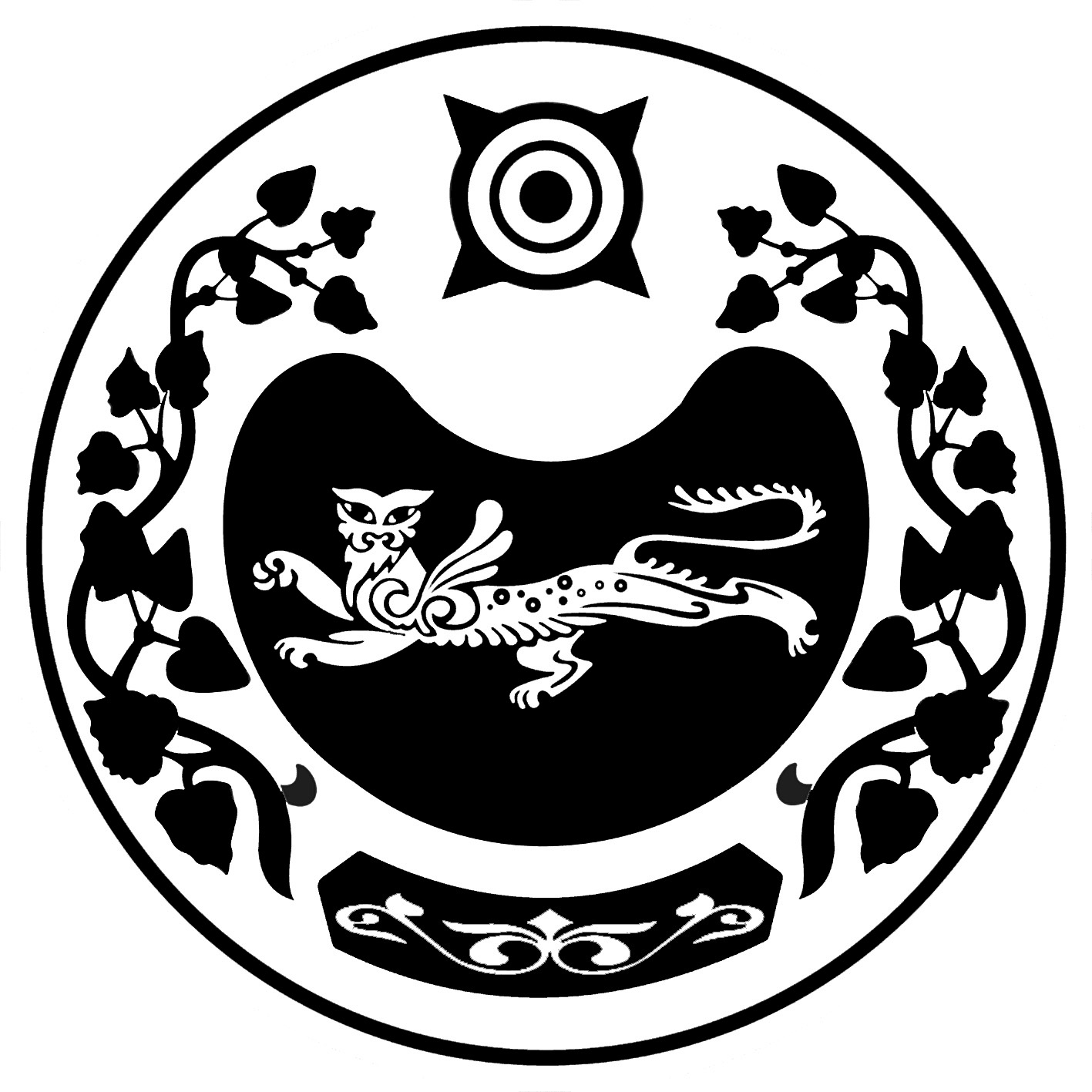 П О С Т А Н О В Л Е Н И Еот  01.03.2017 г.      №       44  -пс. КалининоО внесении изменений  в постановление от 27.05.2013г. №128-п«Об определении границ прилегающих к некоторым организациям и объектам территорий, на которых не допускается розничная продажа алкогольной продукции на территории Калининского сельсовета»       В соответствии с Федеральным законом от 22.11.1995 № 171-ФЗ
«О государственном регулировании производства и оборота этилового спирта,
алкогольной и спиртосодержащей продукции и об ограничении потребления
(распития)	алкогольной	продукции»,	Федеральным	закономот 06.10.2003 № 131-ФЗ «Об общих принципах организации местного
самоуправления в Российской Федерации», постановлением Правительства РФ от
27.12.2012 № 1425 «Об определении органами государственной власти субъектов
Российской Федерации мест массового скопления граждан и мест нахождения
источников повышенной опасности, в которых не допускается розничная продажа
алкогольной продукции, а также определении органами местного самоуправления
границ	прилегающих	к	некоторым	организациями объектам территорий, на которых не допускается розничная продажа алкогольной продукции», статьей 9 Устава муниципального образования Калининский сельсовет, решением Совета депутатов Калининского сельсовета от 17.02.2017 № 2 администрация Калининского сельсовета П О С Т А Н О В Л Я Е Т :1.  Внести изменения  в постановление от 27.05.2013г. №128-п«Об определении границ прилегающих к некоторым организациям и объектам территорий, на которых не допускается розничная продажа алкогольной продукции на территории Калининского сельсовета»Пункт 2 читать в следующей редакции «2. Установить, что расстояние от детских организаций до границ прилегающих территорий, на которых не допускается розничная продажа алкогольной продукции,  в  Калининском сельсовет  составляет  20  метров;Пункт 3 читать в следующей редакции «3. Установить, что расстояние от образовательных организаций до границ прилегающих территорий, на которых не допускается розничная продажа алкогольной продукции, в Калининском сельсовете составляет  20 метров».Пункт 4 читать в следующей редакции «4. Установить, что расстояние от медицинских организаций до границ прилегающих территорий, на которых не допускается розничная продажа алкогольной продукции, в Калининском сельсовете  составляет  20 метра».Пункт 5 читать в следующей редакции «5. Установить,  что расстояние от культурно- досуговых организаций до границ прилегающих территорий, на которых не допускается розничная продажа алкогольной продукции, в Калининском сельсовете составляет 20 метров».Постановление администрации Калининского сельсовета от 15.05.2015 № 150-п           О внесении изменений  в постановление от 27.05.2013г. №128-п«Об определении границ прилегающих к некоторым организациям и объектам территорий, на которых не допускается розничная продажа алкогольной продукции на территории Калининского сельсовета» отменить.Опубликовать настоящее постановление в газете «Усть – Абаканские известия» и разместить на официальном сайте в сети Интернет.И.о. главыКалининского сельсовета                                                                              А.С. БарановаРОССИЯ ФЕДЕРАЦИЯЗЫХАКАС РЕСПУБЛИКААFБАН ПИЛТIРI  АЙМААТАЗОБА ПИЛТIРI ААЛ  ЧÖБIНIҢУСТАF ПАСТААРОССИЙСКАЯ ФЕДЕРАЦИЯРЕСПУБЛИКА ХАКАСИЯУСТЬ-АБАКАНСКИЙ РАЙОН	       АДМИНИСТРАЦИЯКАЛИНИНСКОГО СЕЛЬСОВЕТА